PERSONAL INFORMATION		Jindra Jungmannů (in few months officially Jindřich Jungmann)EDUCATION AND TRAINING2007-2011			Gymnazium, Jablonec and Nisou2011				Technical University Liberec, Czech language2012-2015	Palacky University Olomouc, Politics and European Studies, BA2015-2018	Palacky University Olomouc, European Studies and International Relations, MA2017	University of Mostar, Mostar, Bosnia and Herzegovina, Erasmus+ Programme, Political Science and International RelationsINTERNSHIPS2014				Internship in KohoVolit.euKohoVolit is civil association whose aim is to promote democracy mainly by the development of projects seeking to increase public awareness, control of the elected representatives and providing data to the public using modern technological tools;I was mainly responsible for translations and data collection – field of work: political science;2014				Internship in TOP 09, Political PartyAs a junior analyst I have developed the ability to conduct a practical policy analysis, create research framework, position papers and press releases. I had an opportunity to build up “out of box” thinking and improve my analytical skills as well as the ability of obtaining information from public sources (OSINT).PERSONAL SKILLSMother tongue(s)		CzechOther language(s)	English – Advanced, Croatian – ElementarySoftware	CAT tools (SDL Trados Studio, MemoQ, Transifex, Smartcat, Translation Workspace), MS Office, xBench, Linguistic Toolbox, VerifikaOTHER SKILLSBasics of front-end programmingAbove-average knowledge of IT Security, gaming and computingExtensive knowledge of International Politics, Political Science, European Union and HistoryAnalyzing and researching, OSINT – Open-source intelligenceHOBBIESModern history, International Relations and Politics, Military History, IT and Cybersecurity, PC gaming, Movies from 60s to 90s (I was translating Star Wars related articles for SW themed website for more than 3 years), text-based gaming, traveling, exercising.2049/57, U Přehrady, Jablonec nad Nisou, 466 02, Czech Republic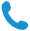 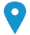 +420 733 509 606jungmannjindrich@gmail.com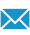     Nationality: Czech    Date of birth: December 21, 1991    Type of employment: FreelancerWORK EXPERIENCEApril – August 2019DCD Publishing s.r.o., Publishing Company focusing on IT, place of business in Czech RepublicExternal editor for Reseller Magazine (printed IT magazine for resellers), GamingReady (web magazine about games, e-sport and gaming gear), BezpečnéIT (web magazine about IT Security)June 2019 – PresentDiskusija, Translation Agency, place of business in LithuaniaTranslation, editing, proofreading – using various CAT Tools,Checking online courses for linguistic and functional errorsReviewer in the linguistic team working regularly with TransifexFields of expertise: business, law, websites, medical (IQVIA)September 2019 – PresentRoboto, Translation Agency specialized in gaming industry, place of business Translations and proofreading using MemoQ (previously CAT Tool Smartcat)Working on games from Total War series, Hunting Clash, Fishing Clash, and Conflict of NationsProofreading of League of Legends marketing textsTranslating of Razer Press ReleasesFebruary 2020 – PresentMars Translation, Translation Agency, place of business: worldwideTranslations using various CAT ToolsFields of expertise: IT, gamingGames: Keep talking and nobody explodes, Double Pug SwitchLQA Game Testing: Total War – Troy: Mythos;Total War – Troy: Rhesus&Memnon);May 2020 – June 2021Ando, Translation Agency, place of business: Czech RepublicProofreader using various CAT Tools (including Translation Workspace and Linguistic Toolbox 3)Projects such as: IQVIA (Medical experiments invitations and brochures), Age of Empires IV (game), Manuals for medical equipment, Renault’s Service Brochures and so onDecember 2020 – presentMAXSUN, International (HK) Limited., place of business: ChinaTechnical translations – security cameras, using TradosJune 2021 – presentZoo Subtitles, place of business: worldwideSubtitling: The Art of Self-Defense (2019)Pixar in Real Life (2019)The Strain (2014)DuckTales (2017)Assault On Precinct 13 (2005)Metadata:Miraculous Ladybug and Cat Noir (season 2)X-Files (season 5,6,7,8)October 2021 – presentPlint, place of business: SwedenSubtitling: The Golden Girls (1985)Criminal Minds (2005)Sudden Wealth of the Poor People of Kombach (1970)Narco Wars Season 1 (2020)